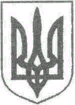 УКРАЇНАНОВОГРАД-ВОЛИНСЬКА МІСЬКА РАДАЖИТОМИРСЬКОЇ ОБЛАСТІРІШЕННЯвісімнадцята  сесія                                                                    восьмого скликаннявід  31.03.2022    № 508Про спрямування коштів, передбачених на внески до статутного капіталу   комунальних підприємств Новоград - Волинської   міської    ради  на період  воєнного стану             Керуючись статтею 25, Закону України «Про місцеве самоврядування в Україні»,  постановою Кабінету Міністрів України від 09.06.2021 №590 «Про затвердження Порядку виконання повноважень Державною казначейською службою в особливому режимі в умовах воєнного стану»  із змінами та доповненнями,  міська радаВИРІШИЛА :      1.Встановити, що під час дії воєнного стану в України, кошти передбачені в бюджеті  Новоград-Волинської міської територіальної громади на поповнення внесків до статутного капіталу комунальних підприємств Новоград - Волинської   міської    ради, перераховуються головними розпорядниками коштів на рахунки комунальних  підприємств, відкритих у банківських установах.2. Використання коштів статутного капіталу комунальних підприємств Новоград - Волинської  міської  ради здійснюється виключно на цілі, передбачені рішенням міської ради. 3. Контроль за виконанням цього рішення покласти на постійні комісії міської ради з питань житлово-комунального господарства та екології   (Рудницький Д.В.) та з питань бюджету територіальної громади, комунальної власності та економічного розвитку (Сухих А.Ю.),  заступника міського голови  Якубова В.О.Міський голова                                                                          Микола БОРОВЕЦЬ